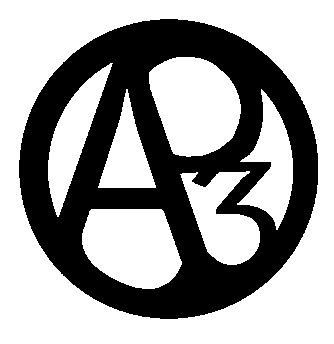 Anchor Press, Paper & PrintGallery Exhibition ApplicationFirst and Last Name:Pronouns:Phone:Email:Address:Website (optional):Instagram (optional):Artist Biography: (About 1-3 paragraphs written in third person. Need help writing? Click here.)Artist Statement:(About 3-5 paragraphs written in first person. Need help writing? Click here.)Title of Proposed Exhibition:Describe how you envision this proposed exhibition. What kind of work would you like to show? Included mediums and general sizes of works. How would this be installed on the wall? What are the themes in your work? Tell us your vision.Would you be interested in doing an artist talk or projects with the community? This could include live demonstrations, workshops, collaborations, or anything else you can think of. Do you give us permission to use your images for online and printed marketing? (Yes/No).Thank you for submitting! 